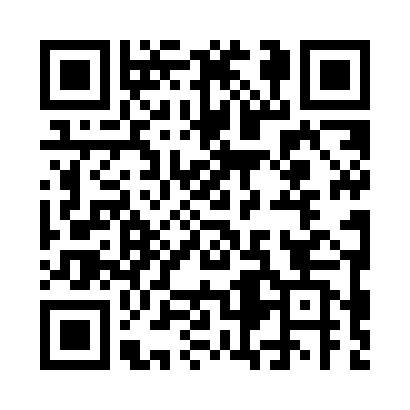 Prayer times for Trumsdorf, GermanyWed 1 May 2024 - Fri 31 May 2024High Latitude Method: Angle Based RulePrayer Calculation Method: Muslim World LeagueAsar Calculation Method: ShafiPrayer times provided by https://www.salahtimes.comDateDayFajrSunriseDhuhrAsrMaghribIsha1Wed3:315:501:125:138:3410:432Thu3:285:491:115:148:3510:463Fri3:255:471:115:148:3710:494Sat3:215:451:115:158:3810:525Sun3:185:431:115:158:4010:546Mon3:155:421:115:168:4110:577Tue3:125:401:115:178:4311:008Wed3:095:391:115:178:4411:039Thu3:055:371:115:188:4611:0610Fri3:025:351:115:188:4711:0911Sat2:595:341:115:198:4911:1212Sun2:565:321:115:198:5011:1513Mon2:555:311:115:208:5111:1814Tue2:555:301:115:208:5311:1915Wed2:545:281:115:218:5411:2016Thu2:535:271:115:228:5611:2017Fri2:535:261:115:228:5711:2118Sat2:525:241:115:238:5811:2219Sun2:525:231:115:239:0011:2220Mon2:525:221:115:249:0111:2321Tue2:515:211:115:249:0211:2322Wed2:515:191:115:259:0411:2423Thu2:505:181:115:259:0511:2524Fri2:505:171:115:269:0611:2525Sat2:505:161:115:269:0711:2626Sun2:495:151:125:279:0811:2627Mon2:495:141:125:279:1011:2728Tue2:495:131:125:289:1111:2829Wed2:485:131:125:289:1211:2830Thu2:485:121:125:289:1311:2931Fri2:485:111:125:299:1411:29